УКРАЇНАМЕНСЬКА  МІСЬКА  РАДАМенського району Чернігівської областіР О З П О Р Я Д Ж Е Н Н Я  Від 12 березня 2019 року 								  № 56  Про створення комісії по розгляду заяви гр. Бабич О.О. щодо членства в особистому селянському господарствіКеруючись ст. 42 Закону України «Про місцеве самоврядування в Україні» та Законом України «Про особисте селянське господарство», з метою розгляду заяви гр. Бабич Олександри Олександрівни щодо її членства в особистому селянському господарстві в с. Величківка Менського району:Створити комісію по розгляду заяви гр. Бабич Олександри Олександрівни щодо її членства в особистому селянському господарстві  в   с. Величківка Менського району.Затвердити   склад комісії:	Міський голова                                                       Г.А. Примаковголова комісії   -Гайдукевич М.В., заступник міського голови з питань діяльності виконавчого комітету Менської міської ради;заступник голови комісії   -Терентієв П.О., начальник відділу земельних відносин Менської міської ради;секретар комісії - Білогуб І.О., головний спеціаліст відділу земельних відносин Менської міської ради;члени комісії:Дорошенко Ю.О., провідний спеціаліст відділу земельних відносин Менської міської ради; Бернадська Т.А., начальник юридичного відділу Менської міської ради;в. о. старости с. Величківка.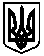 